РОССИЙСКАЯ ФЕДЕРАЦИЯ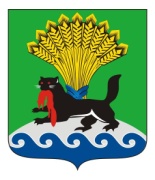 ИРКУТСКАЯ ОБЛАСТЬИРКУТСКОЕ РАЙОННОЕ МУНИЦИПАЛЬНОЕ ОБРАЗОВАНИЕДУМАРЕШЕНИЕПринято на заседании Думы	                                                      от 26.10.2023г.				                                                           № 55-396/рдг. ИркутскО внесении изменений в решение Думы Иркутского района от 26 января 2022 года № 32-229/рд «Об утверждении Положения о муниципальных должностях в Контрольно-счетной палате Иркутского районного муниципального образования»В соответствии со статьей 20.1 Федерального закона от 07 февраля 2011 года №6-ФЗ «Об общих принципах организации и деятельности контрольно-счетных органов субъектов Российской Федерации, федеральных территорий и муниципальных образований», законом Иркутской области от 07 июля 2023 года №97-оз «Об отдельных вопросах материального и социального обеспечения лиц, замещающих муниципальные должности в контрольно-счетных органах муниципальных образований Иркутской области», руководствуясь статьями 25, 49, 53 Устава Иркутского районного муниципального образования, Дума Иркутского районного муниципального образования РЕШИЛА:1. Внести в решение Думы Иркутского районного муниципального образования от 26 января 2022 года № 32-229/рд «Об утверждении Положения о муниципальных должностях в Контрольно-счетной палате Иркутского районного муниципального образования» следующие изменения:1) Абзац 2 статьи 1 изложить в следующей редакции:«Особенности правового статуса, установления мер по материальному и социальному обеспечению лиц замещающих муниципальные должности, регулируются Федеральным законом от 06.10.2003 №131-ФЗ «Об общих принципах организации местного самоуправления в Российской Федерации», Федеральным законом от 07.02.2011 №6-ФЗ «Об общих принципах организации и деятельности контрольно-счетных органов субъектов Российской Федерации, федеральных территорий и муниципальных образований», законом Иркутской области от 05.07.2023 №97-оз «Об отдельных вопросах материального и социального обеспечения лиц, замещающих муниципальные должности в контрольно-счетных органах муниципальных образований Иркутской области», Уставом Иркутского районного  муниципального образования, Положением о Контрольно-счетной палате Иркутского районного муниципального образования.».2) Дополнить статьей 1.1. следующего содержания:«Статья 1.1. Правовая основа для установления мер по материальному и социальному обеспечению лиц, замещающих муниципальные должности в Контрольно-счетной палате Иркутского районного муниципального образованияМеры по материальному и социальному обеспечению лиц, замещающих муниципальные должности в Контрольно-счетной палате Иркутского районного муниципального образования, устанавливаются Уставом Иркутского районного муниципального образования, а также принимаемыми в соответствии с ним нормативными правовыми актами представительного органа Иркутского районного муниципального образования в соответствии с Федеральным законом от 07.02.2011 №6-ФЗ «Об общих принципах организации и деятельности контрольно-счетных органов субъектов Российской Федерации и муниципальных образований», иными федеральными законами, законом Иркутской области от 05.07.2023 №97-оз «Об отдельных вопросах материального и социального обеспечения лиц, замещающих муниципальные должности в контрольно-счетных органах муниципальных образований.».3) Пункты 2), 4), 6), 10) части 1 статьи 11 изложить в следующей редакции:«2) ежегодный основной оплачиваемый отпуск и дополнительные ежегодные оплачиваемые отпуска;4) медицинское и иные виды обязательного социального страхования;6) профессиональное развитие, в том числе получение дополнительного профессионального образования;10) другие меры по материальному и социальному обеспечению, установленные муниципальными правовыми актами.».4) Часть 1 статьи 12 изложить в следующей редакции:«1. Лицам, замещающим муниципальные должности в Контрольно-счетной палате Иркутского районного муниципального образования производится оплата труда в виде ежемесячного денежного вознаграждения, а также денежного поощрения и иных дополнительных выплат, установленных муниципальными правовыми актами, с выплатой районных коэффициентов и процентных надбавок, определенных в соответствии с законодательством.».5) Часть 2 статьи 12 изложить в следующей редакции:«2. Размер оплаты труда лиц, замещающих муниципальные должности в Контрольно-счетной палате Иркутского районного муниципального образования, не может быть ниже процентного соотношения к размеру оплаты труда Мэра Иркутского района, без учета выплат за работу со сведениями составляющими государственную тайну, установленного законом Иркутской области.». 6) Часть 3 статьи 12 изложить в следующей редакции:««3. Ежемесячное денежное вознаграждение лица, замещающего муниципальную должность, устанавливается  в процентном отношении к должностному окладу Мэра Иркутского районного муниципального образования и составляет:».7) Пункт 1 части 3 статьи 12 изложить в следующей редакции:«1) для председателя Контрольно-счетной палаты Иркутского районного муниципального образования – в размере 75 процентов от должностного оклада Мэра Иркутского районного муниципального образования;».8) Пункты 1), 2), 3) части 5 статьи 12 изложить в следующей редакции:«1) для председателя Контрольно-счетной палаты Иркутского районного муниципального образования – в размере 10,72 должностных окладов; 2) для заместителя председателя Контрольно-счетной палаты Иркутского районного муниципального образования – в размере 10,72 должностных окладов;3) для аудиторов Контрольно-счетной палаты Иркутского районного муниципального образования – в размере 10,72 должностных окладов.».9) Часть 8 статьи 12 изложить в следующей редакции:«8. Индексация денежного вознаграждения, денежного поощрения и иных дополнительных выплат лицам, замещающим муниципальные должности, производится муниципальными правовыми актами в соответствии с законодательством.».10) Дополнить статью 12 частью 9 следующего содержания:«9. Оплата труда лиц, замещающих муниципальные должности в Контрольно-счетной палате Иркутского районного муниципального образования, производится за счет бюджетных ассигнований, предусмотренных в районном бюджете на содержание контрольно-счетного органа муниципального образования.».11) Часть 6 статьи 13 изложить в следующей редакции:«6. Лицу, замещающему муниципальную должность, по его письменному заявлению в порядке, установленном федеральными  законами, может быть предоставлен отпуск без сохранения  оплаты труда.».12) Статью 14 изложить в следующей редакции:«Статья 14. Пенсионное обеспечение. Дополнительные гарантии в сфере пенсионного обеспечения лиц, замещающих муниципальные должности в Контрольно-счетной палате Иркутского районного муниципального образования1. Пенсионное обеспечение лиц замещавших муниципальные должности в Контрольно-счетной палате Иркутского районного муниципального образования осуществляется в соответствии с действующим законодательством Российской Федерации, в порядке, предусмотренном  муниципальными правовыми актами Иркутского районного муниципального образования.2. Лицам, замещавшим муниципальные должности не менее срока на который они были избраны, муниципальными правовыми актами устанавливается ежемесячная доплата к страховой пенсии по старости, страховой пенсии по инвалидности, назначенной в соответствии с Федеральным законом от 28.12.2013 №400-ФЗ «О страховых пенсиях», пенсии, назначенной в соответствии  с Законом Российской Федерации от 19.04.1991 №1032-1 «О занятости населения в Российской Федерации (далее – ежемесячная доплата). Ежемесячная доплата устанавливается за счет средств районного бюджета.Ежемесячная доплата устанавливается лицу, замещавшему муниципальную должность, при прекращении полномочий с выходом в соответствии с федеральным законодательством на страховую пенсию по старости, страховую пенсию по инвалидности, при наличии стажа муниципальной службы не менее пятнадцати лет.3. В стаж муниципальной службы, для назначения ежемесячной доплаты, включаются (засчитываются) периоды замещения должностей, установленные законодательством о порядке исчисления стажа муниципальной службы для назначения муниципальным служащим пенсии за выслугу лет.4. Право на получение ежемесячной доплаты не возникает у лица, замещавшего муниципальную должность, полномочия которого прекращены досрочно по основаниям, связанным с:1) вступлением в законную силу обвинительного приговора суда в отношении его;2) подачей письменного заявления об отставке;3) нарушений требований законодательства Российской Федерации при осуществлении возложенных на него должностных полномочий или злоупотреблением должностными полномочиями, если за решение о досрочном освобождении такого должностного лица проголосовало большинство от установленного числа депутатов Думы Иркутского районного муниципального образования.5. Порядок назначения и выплаты ежемесячной доплаты определяется муниципальными правовыми актами с учетом положения федерального законодательства.6. Выплата ежемесячной доплаты лицу, замещавшему муниципальную должность, прекращается в следующих случаях:1) назначение в соответствии с законодательством Российской Федерации, субъектов Российской Федерации пенсии за выслугу лет либо иных ежемесячных выплат, связанных с замещением государственной должности Российской Федерации, должности федеральной государственной службы, государственной должности субъекта Российской Федерации, должности государственной гражданской службы субъекта Российской Федерации, муниципальной должности, должности муниципальной службы;2) смерть лица, получающего ежемесячную доплату, признание его безвестно отсутствующим, объявление умершим в порядке, установленном федеральным законами.».13) Статью 15 изложить в следующей редакции:«Статья 15. Медицинское и иные виды обязательного социального страхования лиц, замещающих муниципальные должности в Контрольно-счетной палате Иркутского районного муниципального образованияЛица, замещающие муниципальные должности  подлежат обязательному медицинскому и иным видам обязательного социального страхования в порядке, установленном федеральными законами.».14) Статью 17 изложить в следующей редакции:«Статья 17. Профессиональное развитие, в том числе получение дополнительного профессионального образования лицами, замещающими муниципальные должности в Контрольно-счетной палате Иркутского районного муниципального образования1. Профессиональное развитие лиц, замещающих  муниципальные должности, включает в себя дополнительное профессиональное образование  и иные мероприятия по профессиональному развитию.Лицам, замещающим муниципальные должности, в течение всего периода замещения муниципальной должности,  предоставляется возможность получения дополнительного профессионального образования в порядке, установленном федеральными законами и муниципальными правовыми актами.2. Дополнительное профессиональное образование осуществляется посредством реализации дополнительных профессиональных программ. Дополнительными профессиональными программами являются программы повышения квалификации и программы профессиональной переподготовки. 3. Получение дополнительного  образования лицом замещающим муниципальную должность,  может осуществляться как с отрывом (очная форма обучения) так и без отрыва от выполнения должностных полномочий (заочная форма обучения).». 15) Дополнить статьей 21 следующего содержания:«Статья 21. Иные меры по материальному и социальному обеспечению лиц, замещающих муниципальные должности в Контрольно-счетной палате Иркутского районного муниципального образованияДля лиц, замещающих муниципальные должности, муниципальными правовыми актами могут быть предусмотрены иные меры по материальному и социальному обеспечению.Порядок и условия иных мер по материальному и социальному обеспечению лиц, замещающих муниципальные должности, устанавливаются муниципальными правовыми актами с учетом положений федерального законодательства.».2. Аппарату Думы Иркутского района внести в оригинал решения, указанного в п. 1 настоящего решения, информацию о внесении изменений.3. Настоящее решение вступает в силу с момента опубликования.4. Настоящее решение опубликовать в газете «Ангарские огни», разместить на официальном сайте www.irkraion.ru.5. Контроль исполнения настоящего решения возложить на постоянную комиссию по бюджетной, финансово-экономической политике и муниципальной собственности.Мэр Иркутского района                                             Л.П. ФроловПредседатель Думы Иркутского района                                    П.Н. Новосельцев